BAURAN KOMUNIKASI PEMASARAN TERPADU SEBAGAI STRATEGI PROMOSI DALAM PENGEMBANGAN DESA WISATA CISANDE UNTUK MENINGKATKAN KUNJUNGAN WISATAWAN DI ERA NEW NORMALSKRIPSIDiajukan sebagai Salah Satu Syarat untuk Memperoleh Gelar Sarjana Ilmu KomunikasiOlehSANRA YASMINENIM. G.1810570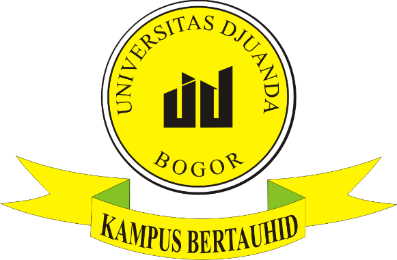 PROGRAM STUDI SAINS KOMUNIKASIFAKULTAS ILMU SOSIAL, ILMU POLITIK, DAN ILMU KOMPUTERUNIVERSITAS DJUANDA BOGOR2022